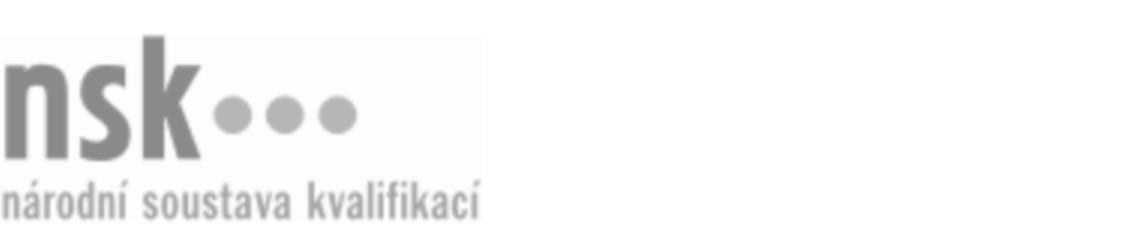 Kvalifikační standardKvalifikační standardKvalifikační standardKvalifikační standardKvalifikační standardKvalifikační standardKvalifikační standardKvalifikační standardKarosář/karosářka pro opravy karoserií na rovnací stolici (kód: 23-113-H) Karosář/karosářka pro opravy karoserií na rovnací stolici (kód: 23-113-H) Karosář/karosářka pro opravy karoserií na rovnací stolici (kód: 23-113-H) Karosář/karosářka pro opravy karoserií na rovnací stolici (kód: 23-113-H) Karosář/karosářka pro opravy karoserií na rovnací stolici (kód: 23-113-H) Karosář/karosářka pro opravy karoserií na rovnací stolici (kód: 23-113-H) Karosář/karosářka pro opravy karoserií na rovnací stolici (kód: 23-113-H) Autorizující orgán:Ministerstvo průmyslu a obchoduMinisterstvo průmyslu a obchoduMinisterstvo průmyslu a obchoduMinisterstvo průmyslu a obchoduMinisterstvo průmyslu a obchoduMinisterstvo průmyslu a obchoduMinisterstvo průmyslu a obchoduMinisterstvo průmyslu a obchoduMinisterstvo průmyslu a obchoduMinisterstvo průmyslu a obchoduMinisterstvo průmyslu a obchoduMinisterstvo průmyslu a obchoduSkupina oborů:Strojírenství a strojírenská výroba (kód: 23)Strojírenství a strojírenská výroba (kód: 23)Strojírenství a strojírenská výroba (kód: 23)Strojírenství a strojírenská výroba (kód: 23)Strojírenství a strojírenská výroba (kód: 23)Strojírenství a strojírenská výroba (kód: 23)Týká se povolání:KarosářKarosářKarosářKarosářKarosářKarosářKarosářKarosářKarosářKarosářKarosářKarosářKvalifikační úroveň NSK - EQF:333333Odborná způsobilostOdborná způsobilostOdborná způsobilostOdborná způsobilostOdborná způsobilostOdborná způsobilostOdborná způsobilostNázevNázevNázevNázevNázevÚroveňÚroveňDodržování zásad BOZP a PO, ochrany zdraví a životního prostředíDodržování zásad BOZP a PO, ochrany zdraví a životního prostředíDodržování zásad BOZP a PO, ochrany zdraví a životního prostředíDodržování zásad BOZP a PO, ochrany zdraví a životního prostředíDodržování zásad BOZP a PO, ochrany zdraví a životního prostředí33Práce s technickou dokumentací pro opravy karoserií motorových vozidelPráce s technickou dokumentací pro opravy karoserií motorových vozidelPráce s technickou dokumentací pro opravy karoserií motorových vozidelPráce s technickou dokumentací pro opravy karoserií motorových vozidelPráce s technickou dokumentací pro opravy karoserií motorových vozidel33Orientace v materiálech používaných při výrobě karoserií a popis jejich vlastnostíOrientace v materiálech používaných při výrobě karoserií a popis jejich vlastnostíOrientace v materiálech používaných při výrobě karoserií a popis jejich vlastnostíOrientace v materiálech používaných při výrobě karoserií a popis jejich vlastnostíOrientace v materiálech používaných při výrobě karoserií a popis jejich vlastností33Orientace v opravě karoserie z hliníkové slitinyOrientace v opravě karoserie z hliníkové slitinyOrientace v opravě karoserie z hliníkové slitinyOrientace v opravě karoserie z hliníkové slitinyOrientace v opravě karoserie z hliníkové slitiny33Orientace v konstrukci karoserie, určení deformačních zón a měrných bodůOrientace v konstrukci karoserie, určení deformačních zón a měrných bodůOrientace v konstrukci karoserie, určení deformačních zón a měrných bodůOrientace v konstrukci karoserie, určení deformačních zón a měrných bodůOrientace v konstrukci karoserie, určení deformačních zón a měrných bodů33Rovnání karoserie hydraulickým zařízením s přímým tahemRovnání karoserie hydraulickým zařízením s přímým tahemRovnání karoserie hydraulickým zařízením s přímým tahemRovnání karoserie hydraulickým zařízením s přímým tahemRovnání karoserie hydraulickým zařízením s přímým tahem33Oprava karoserie na rovnací přípravkové stoliciOprava karoserie na rovnací přípravkové stoliciOprava karoserie na rovnací přípravkové stoliciOprava karoserie na rovnací přípravkové stoliciOprava karoserie na rovnací přípravkové stolici33Oprava karoserie pomocí podlahového rámuOprava karoserie pomocí podlahového rámuOprava karoserie pomocí podlahového rámuOprava karoserie pomocí podlahového rámuOprava karoserie pomocí podlahového rámu33Použití elektronického měřicího systému při opravě havarované karoseriePoužití elektronického měřicího systému při opravě havarované karoseriePoužití elektronického měřicího systému při opravě havarované karoseriePoužití elektronického měřicího systému při opravě havarované karoseriePoužití elektronického měřicího systému při opravě havarované karoserie33Provádění vnitřní a vnější povrchové úpravy opravované části karoserieProvádění vnitřní a vnější povrchové úpravy opravované části karoserieProvádění vnitřní a vnější povrchové úpravy opravované části karoserieProvádění vnitřní a vnější povrchové úpravy opravované části karoserieProvádění vnitřní a vnější povrchové úpravy opravované části karoserie33Karosář/karosářka pro opravy karoserií na rovnací stolici,  28.03.2024 10:24:44Karosář/karosářka pro opravy karoserií na rovnací stolici,  28.03.2024 10:24:44Karosář/karosářka pro opravy karoserií na rovnací stolici,  28.03.2024 10:24:44Karosář/karosářka pro opravy karoserií na rovnací stolici,  28.03.2024 10:24:44Strana 1 z 2Strana 1 z 2Kvalifikační standardKvalifikační standardKvalifikační standardKvalifikační standardKvalifikační standardKvalifikační standardKvalifikační standardKvalifikační standardPlatnost standarduPlatnost standarduPlatnost standarduPlatnost standarduPlatnost standarduPlatnost standarduPlatnost standarduStandard je platný od: 21.10.2022Standard je platný od: 21.10.2022Standard je platný od: 21.10.2022Standard je platný od: 21.10.2022Standard je platný od: 21.10.2022Standard je platný od: 21.10.2022Standard je platný od: 21.10.2022Karosář/karosářka pro opravy karoserií na rovnací stolici,  28.03.2024 10:24:44Karosář/karosářka pro opravy karoserií na rovnací stolici,  28.03.2024 10:24:44Karosář/karosářka pro opravy karoserií na rovnací stolici,  28.03.2024 10:24:44Karosář/karosářka pro opravy karoserií na rovnací stolici,  28.03.2024 10:24:44Strana 2 z 2Strana 2 z 2